A Call for Conference Exhibitors for the 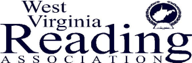 with the theme of: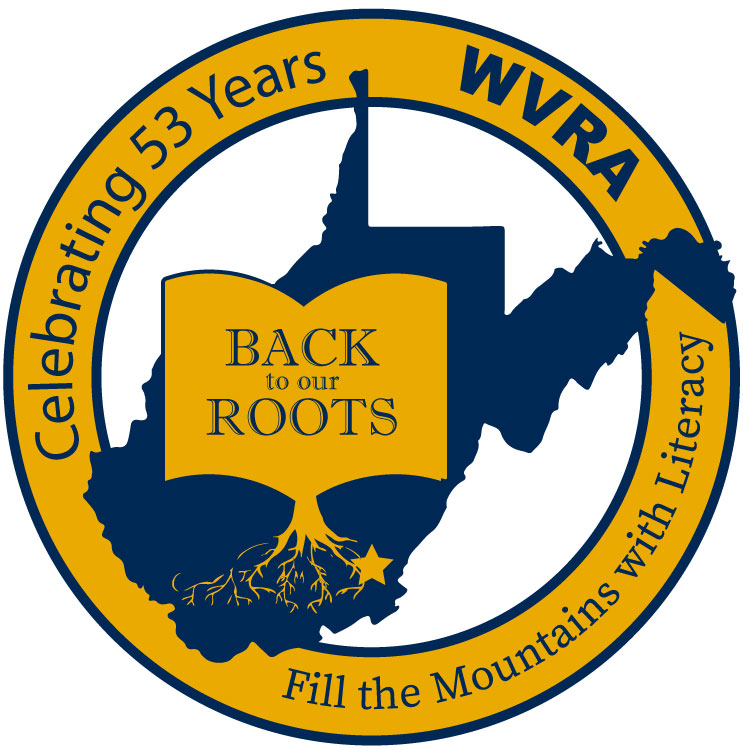 WVRA 65th ConferenceNovember 18-19, 2021 At the Greenbrier ResortWhite Sulphur Springs, West Virginia 24986Exhibitor Registration Deadline-October 22, 2021 Reasons to Purchase Exhibit Space The West Virginia Reading Association, (WVRA), is the oldest professional organization in West Virginia committed to literacy instruction in the Mountain State.During the annual WVRA Conference, over 500 educators from all over West Virginia and several surrounding states will go through the Exhibit Hall.  This conference provides an opportunity for vendors to showcase some of their new and exciting materials.  Conference attendees say they learn valuable information in the Exhibit Hall to improve instruction in their classroom because they are provided the opportunity to see and learn about the latest instructional materials, technology and services from the vendors.  As a result, some conference attendees will purchase items to use in their classrooms during the conference.Higher Education vendors have an opportunity to recruit educators for undergraduate or graduate degree programs.      Conference Overview    Literacy is an all-encompassing term that includes reading, writing, listening, and speaking.  Students need high quality instruction in all these areas to be successful in and out of the school environment.  Reading and writing are parallel activities and best practices have revealed that teaching the two together is beneficial instructionally for students.  Incorporating listening and speaking enhances the entire literacy experience for students.   In a time where students are easily over-stimulated with various technologies, the simplicity of enjoying the written and spoken word can often times be overlooked.  West Virginia is known for its rich history of sharing traditions from one generation to the next through the basic processes of reading, writing, speaking, and listening.  Getting “back to our roots” in the classroom and teaching students through effective literacy instruction will ensure that our students will be successful in life.WVRA was founded to instill a love and respect for reading in our state Reading is emphasized, but best practices suggest that writing, listening and speaking are best taught in conjunction with readingThe relationship between reading and writing is linear—better readers make better writers, better writers make better readersFocus on intertwining the reading and writing processes to enhance our students’ reading AND writing abilities (literacy)Incorporate all components of literacy across content areas Reading and writing are fundamental and necessary skills for those students on-track for attending college AND those on a career path after high school Proposal Evaluation CriteriaStrongly connects to the conference theme – Back to Our Roots:  Fill the Mountains with LiteracyIncorporates technology, intergenerational, civic, or higher education partnerships.Adapts instruction for students with diverse and special needs.Integrates reading/English language arts instruction in all content areas. Integrates reading and writing instructionExcluded from selection are (1) incomplete proposals, and/or (2) proposals that promote commercial materials, programs, and/or professional consultants.WVRA 2021 Annual ConferenceExhibit Registration FormNovember 18-19, 2021The Greenbrier, 300 W. Main StreetWhite Sulphur Springs, WV 24986WVRA Tax Exempt Number: 824664057Company Name and Address: __________________________________________________________________________________________________________________________Representative’s Name/Address__________________________________________________________________________________________________________________________Phone	______________________ Fax _____________________________________E-Mail ________________________________________________________________Number of tables at $250.00 per table ___________ Amount enclosed:  $______Electricity needed:	Yes ________      No______Phone/Internet:  Arranged through The Greenbrier Sales Office by the vendor.Special Needs:  ___________________________________________________________________________________________________________________Door prize donation to WVRA:	   Yes_________   	No ________Description (optional): _________________________________________________________Names for nametags:  ______________________		_______________________ ______________________		_______________________If you are willing to sponsor an author luncheon, keynote or conference dining experience, please contact Dr. Shelly Ratliff (shelly.ratliff@glenville.edu) at 304-677-9883.Please Note:To guarantee exhibiting space, all fees must be paid to the West Virginia Reading Association on or before October 23, 2020. Exhibiting space will not be guaranteed until table fees are paid in full.Return this form and check made payable to: WVRA to:Frances Horton						FAX:  304-736-32976019 Pullen Ct.			E-mail: franread@aol.comBarboursville, WV 25504		Phone:  304-736-5839Table fee:  $250.00 per table for Thursday and Friday.                                    GENERAL VENDOR INFORMATION	Conference Date:			November 18-19, 2021	Place:  				The Greenbrier – Exhibit Hall	Tables:				8' x 30" (Electricity by Request)	Technical Needs:			Phone/internet must be arranged by vendor through The Greenbrier sales office at	    (304-536-7837)	WVRA is not responsible for this additional service.*Exhibit Set Up:	 		2:00 p.m. - 5:00 p.m., Wednesday, Nov. 17*Exhibit Hall Schedule    		8:00 a.m. - 5:00 p.m., Thursday, Nov. 18					7:00 a.m. - 2:30 p.m., Friday, Nov. 19*Exhibits Dismantled:	   	By 5:00 p.m. on Friday Nov. 19* Times listed are tentative – check nearer to conference date Check at the Service Entrance of the Greenbrier Hotel for directions to Exhibit Hall loading and unloading area.Tables will be labeled with company names.Door prizes are to be given out by exhibitors at their table or given to Hospitality Chair: Teresa Brown for distribution at the closing session.Exhibit fees cannot be returned after October 23, 2021.MERCHANDISE FORWARDING:All packages should be mailed to:Guest Name & Company, WVRA ExhibitsAttention: Bibbs Tolley, Porter 300 West Main StreetWhite Sulphur Springs, WV 24986